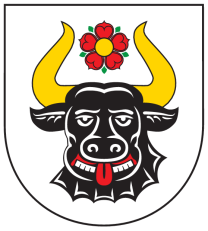 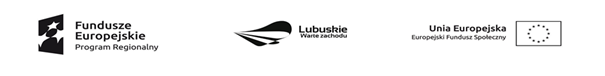 Gmina ZwierzynNasz Znak: ZP.7021.1.2.2022                                                       Zwierzyn, dnia 18.02.2022r.Unieważnienie postępowaniaZamawiającyGmina Zwierzynul. Wojska Polskiego 866-542 ZwierzynNip:		5991008091Telefon: 	95 761 75 80Fax: 		95 761 71 05Osoba upoważniona do kontaktów: Mateusz Ostapiuke-mail:	zamowienia_publiczne@zwierzyn.plstrona WWW: 	www.bip.zwierzyn.pl 			www.zwierzyn.plNazwa zadania: „Zakup sprzętu multimedialnego w ramach projektu Świetlice podwórkowe w Gminie Zwierzyn”Unieważnienie:Zamawiający unieważnia postępowanie, gdyż jest ono obarczone niemożliwą do usunięcia wadą uniemożliwiającą zawarcie umowy w sprawie zamówienia. W związku z powyższym postanowiono unieważnić postępowanie.